KLASA : 003-07/20-02/16URBROJ: 2182/1-12/2-8-01-20-1Zapisnik sa 20.  sjednice Nastavničkog vijeća školske godine 2019./20. održane 31. kolovoza 2020. godine u 10 sati.Sjednici predsjedava ravnateljica Aleksandra Acalin.Prisutan   je  41 član Nastavničkog vijeća (popis u prilogu).Odsutno je 5 članova.Ravnateljica je utvrdila da je na sjednici prisutna većina članova Nastavničkog vijeća i da su sve odluke donesene na sjednici pravovaljane.Na početku sjednice pročitan je zapisnik s prošle sjednice Nastavničkog vijeća Medicinske škole, održane 19. kolovoza 2020. Ravnateljica je predložila usvajanje zapisnika. Zapisnik je jednoglasno usvojen.Ravnateljica je predložila sljedeći dnevni red za tekuću sjednicu Nastavničkog vijeća te ga stavila na razmatranje i usvajanje:Dnevni red:Rezultati nakon popravnih ispita u jesenskom rokuUpute za rad u novoj školskoj godiniRaznoDnevni red je jednoglasno usvojen bez primjedbi.Ad. 1	Popravni ispit iz fizike u jesenskom roku položili svi učenici.Ad.2 Ravnateljica je obavijestila NV da će prema uputama HZJZ u školi učenici i nastavnici trebati nositi maske, da nema izlazaka učenika van za vrijeme malog odmora. Učenici će stajati u svojim učionicama i neće se smjeti miješati s drugim razredima. Veliki odmor će biti podijeljen: jedan dio učenika će ići nakon 2. sata, a drugi nakon 4. Sata. Obavezno je svakodnevno mjerenje temperatura učenika i djelatnika škole. Također se nastavlja virtualni rad na Yammeru. Ravnateljica je dalje na sjednici upoznavala NV s ostalim uputama HZJZ o radu škola u COVID 19 uvjetima.Broj stranica zapisnika: 2Zapisničar:                                                                                             Ravnateljica:-------------------------                                                                             ------------------------------Marija Urem                                                                                            Aleksandra AcalinMEDICINSKA ŠKOLA, ŠIBENIK 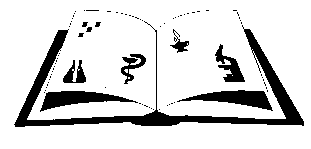 OIB:42369583179Ante Šupuka bb (p.p. 75), 22000 Šibenik  Centrala: 022/312 550    Fax: 022/331 024   ŠIFRA ŠKOLE U MINISTARSTVU: 15-081-504e-mail: ss-sibenik-504@skole.htnet.hrweb: http//medskola.skole.htnet.hr